1-2  Points, Lines, and PlanesEssential Understanding:Finding the intersection of two planes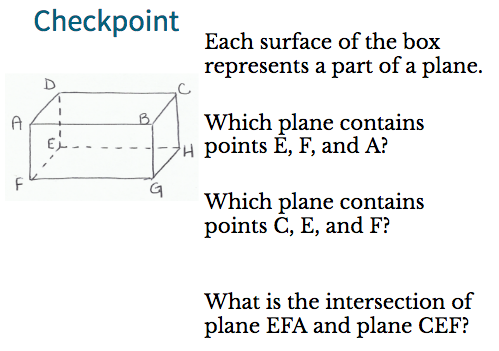 Assignment:  pg 16-17  #8-30, 40-42TermDefinitionNamingPicturePointLinePlaneCollinear PointsCoplanarSegmentRayOpposite RaysIntersection of two linesIntersection of two planes